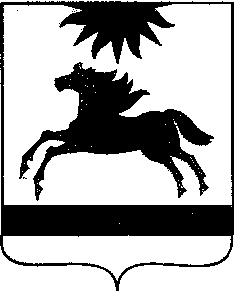 ЧЕЛЯБИНСКАЯ ОБЛАСТЬСОБРАНИЕ ДЕПУТАТОВАРГАЯШСКОГО МУНИЦИПАЛЬНОГО РАЙОНАРЕШЕНИЕ27 марта 2024 г. № 480В соответствии с Федеральным законом от 06 октября 2003 года № 131-ФЗ «Об общих принципах организации местного самоуправления в Российской Федерации», Уставом Аргаяшского муниципального района, решением Собрания депутатов Аргаяшского муниципального района от 25.01.2023 № 333 «Об утверждении положения об организации и проведении публичных слушаний в Аргаяшском муниципальном районе»Собрание депутатов Аргаяшского муниципального района РЕШАЕТ:1. Назначить публичные слушания по проекту решения Собрания депутатов Аргаяшского муниципального района по отчету об исполнении бюджета Аргаяшского муниципального района за 2023 год (далее – Проект решения) на 15 апреля 2024 года в 10 часов 00 минут. 2. Определить местом проведения публичных слушаний зал заседаний администрации Аргаяшского муниципального района (1 этаж,) по адресу: с. Аргаяш, ул. 8 Марта, д. 38. 3. Провести публичные слушания в очной форме путем проведения открытого собрания. 4. Проект решения Собрания депутатов Аргаяшского муниципального района по отчету об исполнении бюджета Аргаяшского муниципального района за 2023 год опубликован на сайте Аргаяш-Медиа (https://argayash.com, регистрация в качестве сетевого издания: ЭЛ № ФС 77 - 79597 от 18.12.2020) и размещен на официальном сайте Аргаяшского муниципального района в информационно-телекоммуникационной сети «Интернет». 5. Утвердить состав Организационного комитета по проведению публичных слушаний по отчету об исполнении бюджета Аргаяшского муниципального района за 2023 год (далее – Оргкомитет) (приложение 1). 6. Назначить на 29 марта 2024 года проведение первого заседания Оргкомитета. 7. Определить местонахождение Оргкомитета по адресу: 456880, с. Аргаяш, ул. 8 марта, д.38, кабинет 310, адрес электронной почты: sd@argayash.ru, контактные телефоны: 8 (35131) 2-00-05, 2-00-06. 8. Оргкомитету провести:1) прием предложений, рекомендаций и заявлений о включении в список выступающих на публичных слушаниях по проекту решения Собрания депутатов Аргаяшского муниципального района по отчету об исполнении бюджета Аргаяшского муниципального района за 2023 год предоставленных лично, через представителя либо по электронной почте в рабочее время с 01 апреля 2024 года до 10 апреля 2024 года с 08 часов 00 минут до 16 часов 00 минут;  2) прием предложений, рекомендаций по проекту решения Собрания депутатов Аргаяшского муниципального района по отчету об исполнении бюджета Аргаяшского муниципального района за 2023 год поступивших через платформу обратной связи Единого портала государственных и муниципальных услуг (функций) с 04 апреля 2024 года с 00 часов 00 минут до 10 апреля 2024 года 23 часов 55 минут. 9. Установить порядок учета предложений по отчету об исполнении бюджета Аргаяшского муниципального района за 2023 год (приложение 2). 10. Установить порядок участия граждан в обсуждении отчета об исполнении бюджета Аргаяшского муниципального района за 2023 год (приложение 3). 11. Контроль исполнения настоящего решения поручить постоянной бюджетно-финансовой комиссии Собрания депутатов Аргаяшского муниципального района. 12. Настоящее решение подлежит официальному опубликованию на сайте Аргаяш-Медиа (https://argayash.com, регистрация в качестве сетевого издания: ЭЛ № ФС 77 - 79597 от 18.12.2020),  размещению на официальном сайте Аргаяшского муниципального района и на платформе обратной связи Федеральной государственной информационной системы «Единый портал государственных и муниципальных услуг (функций).13. Настоящее решение вступает в силу со дня его подписания.Председатель Собрания депутатовАргаяшского муниципального района					Л.Ф. ЮсуповаПриложение № 1к решению Собрания депутатовАргаяшского муниципального районаот 27 марта 2024 г. № 480Состав Оргкомитета по отчету об исполнении бюджета Аргаяшского муниципального района за 2023 годПриложение № 2к решению Собрания депутатовАргаяшского муниципального районаот 27 марта 2024 г. № 480Порядок подачи предложений и рекомендаций по проекту решения Собрания депутатов Аргаяшского муниципального района по отчету об исполнении бюджета Аргаяшского муниципального района за 2023 год1. Жители района, представители организаций (учреждений), общественных объединений, имеющие предложения по проекту решения Собрания депутатов Аргаяшского муниципального района по отчету об исполнении бюджета Аргаяшского муниципального района за 2023 год, направляют их в Оргкомитет. Предложения, рекомендации представляются в Оргкомитет лично, через представителя или направляются заказным письмом с уведомлением о вручении, либо в электронной форме на адрес электронной почты sd@argayash.ru или с использованием платформы обратной связи федеральной государственной информационной системы «Единый портал государственных и муниципальных услуг (функций)» и должны соответствовать вопросу публичных слушаний и содержать мотивированное обоснование.При направлении предложений, рекомендаций представленных на бумажном носителе (электронной почте) по вопросу публичных слушаний, вынесенным на публичные слушания  указываются:1) фамилия, имя, отчество (при наличии), почтовый адрес или адрес электронной почты, контактный телефон - для граждан;2) наименование, фамилия, имя, отчество (при наличии) руководителя, почтовый адрес или адрес электронной почты, контактный телефон - для юридических лиц и общественных объединений.2. Предложения, рекомендации по вопросу публичных слушаний должны соответствовать Конституции Российской Федерации, федеральному законодательству, законодательству Челябинской области, муниципальным правовым актам и иметь однозначное толкование. В случае если предложения, рекомендации приводят к увеличению расходов бюджета Аргаяшского муниципального района, они должны содержать предложения об источниках финансирования расходов. 3. Анонимные предложения по вопросу публичных слушаний не рассматриваются Оргкомитетом и не учитываются при формировании итогового документа публичных слушаний. 4. Регистрация предложений по вопросу публичных слушаний осуществляется в порядке их поступления. 5. Житель Аргаяшского района, предложение которого зарегистрировано, считается зарегистрированным участником публичных слушаний. Приложение № 3к решению Собрания депутатовАргаяшского муниципального районаот 27 марта 2024 г. № 480Порядок участия граждан в обсуждении проекта решения Собрания депутатов Аргаяшского муниципального района по отчету об исполнении бюджета Аргаяшского муниципального района за 2023 год1. Участие граждан (далее - жители Аргаяшского района) в обсуждении вопроса публичных слушаний осуществляется путем: 1) направления в Оргкомитет предложений и рекомендаций по вопросу публичных слушаний в соответствии с Порядком подачи предложений и рекомендаций по проекту решения Собрания депутатов Аргаяшского муниципального района по отчету об исполнении бюджета Аргаяшского муниципального района за 2023 год, установленным приложением № 2 к настоящему решению; 2) направления в Оргкомитет заявлений о включении в список выступающих на публичных слушаниях, которые  должны содержать предложение по вопросу публичных слушаний. Прием заявлений осуществляется в письменной форме или в форме электронного документа на адрес электронной почты: sd@argayash.ru При направлении заявления о включении в список выступающих на публичных слушаниях жители Аргаяшского района указывают фамилию, имя, отчество (при наличии) и контактную информацию (телефон и адрес электронной почты). 3) Регистрации жителей Аргаяшского района на публичных слушаниях. начинается 15 декабря 2023 года в 09 часов 30 минут и заканчивается в момент начала публичных слушаний. 2. Регистрация заявлений о включении в список выступающих по вопросу публичных слушаний осуществляется в порядке их поступления. 3. Жители Аргаяшского района, подавшие заявление на выступление, включается Оргкомитетом в список выступающих на публичных слушаниях. Очередность и продолжительность выступлений устанавливается Оргкомитетом.О назначении публичных слушаний по проекту решения Собрания депутатов Аргаяшского муниципального района по отчету об исполнении бюджета Аргаяшского муниципального района за 2023 год1ЮсуповаЛюция ФахритдиновнаПредседатель Собрания депутатов2МалёваСветлана ВитальевнаЗаместитель председателя Собрания депутатов, председатель постоянной комиссии по социальной политике3Шахова Ольга Юрьевнапредседатель постоянной бюджетно-финансовой комиссии4Семенякин Виталий Валерьевичпредседатель постоянной комиссии по вопросам агропромышленного производства, транспорта и связи, коммунального хозяйства и благоустройства5НабиуллинФарук Гайфуллиновичпредседатель постоянной комиссии по мандатам, Регламенту и депутатской этике, законности и правопорядку, местному самоуправлению, связям с общественностью и средствами информации6Ишкильдин Артур ЗуфаровичЗаместитель главы муниципального района, начальник управления строительства, инженерной инфраструктуры, дорожного хозяйства и транспорта7Косарев Сергей ВалерьевичЗаместитель главы муниципального района, председатель комитета по управлению имуществом8Мусина Гульнара НурылловнаЗаместитель главы муниципального района9Савинов Николай ПавловичЗаместитель главы муниципального района, начальник финансового управления10Абылхасынов Рустам АяшевичРуководитель аппарата администрации Аргаяшского муниципального района11АккуловаЛилия ИльясовнаНачальник правового отдела администрации Аргаяшского муниципального района12МалёваНаталья ЮрьевнаНачальник организационно-правового отдела Собрания депутатов